                                          CURRICULUM VITAEName:  JALEEL                                                                                       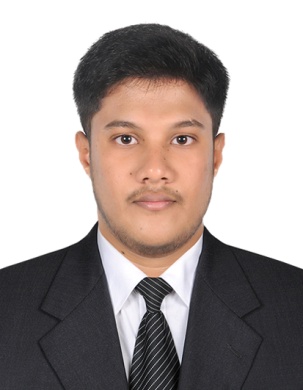 Email: jaleel.387455@2freemail.com 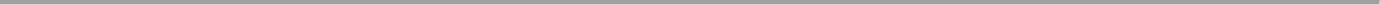 OBJECTIVETo be a part of an organization where I can fully utilize my skills and make a significant contribution to the success of the employer and at the same time my individual growth.ACADEMIC MAIN PROJECTPROJECT TITLE:  Stability analysis of multi walled carbon nanotube (water as base fluid) in 4-stroke IC engine. DESCRIPTION:Served as leader of 4-person group to find out best alternative coolant for the IC             engine in low cost.It also improves the overall efficiency and decrease specific fuel consumption of IC engine.      To study about the MWCNTs. Successfully construct the model and operate to get             performance reading.ACADEMIC MINI PROJECTPROJECT TITLE:   Design and fabrication of bearing puller using hydraulic jack.DESCRIPTION:      Served as coordinator of 4 members group.      The main objective of this project is to minimize the manual work while handling the very expensive components in industry.      This design of kit coming under the category of special working equipment.CO- CURRICULAR ACTIVITESNDT Workshop Conducted by Prim Institute of Technology in St. Joseph’s College Of Engg & Tech, Tanjore.Robotics Workshop Conducted by International Science Research Organization, Tanjore. EXTRA CURRICULAR ACTIVITES Badminton, Cricket Reading books and news papersAREA OF INTERESTProductionQuality controlInstallation MaintenanceSTRENGTHEasily adaptable to work atmosphere, cohesive approach with team members to            produce the best.Excellent written and oral communication skills.Good Knowledge in automobile and Manufacturing concepts.Highly analytical, interpersonal and leadership skillsLINGUISTIC EFFICIENCYJALEEL EDUCATIONAL  QUALIFICATIONEDUCATIONAL  QUALIFICATIONEDUCATIONAL  QUALIFICATION2013 - 2017Bachelor of Engineering in MechanicalBachelor of Engineering in MechanicalBachelor of Engineering in MechanicalBachelor of Engineering in MechanicalCGPA(6.2)62.4%St .Joseph’s college of engg and tech, Thanjavur.St .Joseph’s college of engg and tech, Thanjavur.St .Joseph’s college of engg and tech, Thanjavur.St .Joseph’s college of engg and tech, Thanjavur.St .Joseph’s college of engg and tech, Thanjavur.Anna University, Chennai.Anna University, Chennai.Anna University, Chennai.2013H.S.C         (58.1%)         (58.1%)S. I. (B. M. S) Higher Secondary SchoolS. I. (B. M. S) Higher Secondary SchoolS. I. (B. M. S) Higher Secondary SchoolValuthoor, Thanjavur District.Valuthoor, Thanjavur District.Valuthoor, Thanjavur District.2011S. S. L. C(56.2%)(56.2%)P.A. Matric Higher Secondary SchoolP.A. Matric Higher Secondary SchoolP.A. Matric Higher Secondary SchoolPapanasam, Thanjavur DistrictPapanasam, Thanjavur DistrictPapanasam, Thanjavur DistrictSKILLSSKILLSApplications:Auto CAD, Solid Work,  ANSYSOperating System:MS-DOS, Win XP, Windows 7, 8, 10.Packages:MS-Office.TRAINING UNDERGONE Company Name :LUCAS-TVS  LTD, Chennai.Department:Maintenance /Assembling of automotive PartsDesignation:Graduate Engineer TraineeDuration:20.03.18 to 29.09.18 English:Read, Write and Speak.Tamil:Read, Write and Speak.PERSONAL PROFILEPERSONAL PROFILEDate of Birth:23rd February 1995Gender:MaleNationality:IndianReligion:IslamMarital Status:Single